UNDERGRADUATE CURRICULUM COMMITTEE (UCC)
PROPOSAL FORM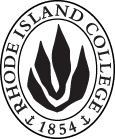 Cover page	scroll over blue text to see further important instructions: please read.N.B. DO NOT USE HIGHLIGHT, PLEASE DELETE THE WORDS THAT DO NOT APPLY TO YOUR PROPOSALALL numbers in section (A) need to be completed, including the impact ones.B.  NEW OR REVISED COURSES  DO NOT USE HIGHLIGHT. DELETE THIS WHOLE PAGE IF THE PROPOSAL DOES NOT INCLUDE A NEW OR REVISED COURSE.D. SignaturesChanges that affect General Education in any way MUST be approved by ALL Deans and COGE Chair.Changes that directly impact more than one department/program MUST have the signatures of all relevant department chairs, program directors, and relevant dean (e.g. when creating/revising a program using courses from other departments/programs). Check UCC manual 4.2 for further guidelines on whether the signatures need to be approval or acknowledgement.Proposals that do not have appropriate approval signatures will not be considered. Type in name of person signing and their position/affiliation.Send electronic files of this proposal and accompanying catalog copy to curriculum@ric.edu and a printed or electronic signature copy of this form to the current Chair of UCC. Check UCC website for due dates.D.1. Approvals:   required from programs/departments/deans who originate the proposal.  may include multiple departments, e.g., for joint/interdisciplinary proposals. D.2. Acknowledgements: REQUIRED from OTHER PROGRAMS/DEPARTMENTS IMPACTED BY THE PROPOSAL. SIGNATURE DOES NOT INDICATE APPROVAL, ONLY AWARENESS THAT THE PROPOSAL IS BEING SUBMITTED.  CONCERNS SHOULD BE BROUGHT TO THE UCC COMMITTEE MEETING FOR DISCUSSIONA.1. CourseSED/WLED/TECH 421: Student Teaching in the Secondary SchoolsSED/WLED/TECH 421: Student Teaching in the Secondary SchoolsSED/WLED/TECH 421: Student Teaching in the Secondary SchoolsSED/WLED/TECH 421: Student Teaching in the Secondary SchoolsReplacing A.2. Proposal typeCourse:  revision (and creation)Course:  revision (and creation)Course:  revision (and creation)Course:  revision (and creation)A.3. OriginatorLesley BogadHome departmentDepartment of Educational StudiesDepartment of Educational StudiesDepartment of Educational StudiesA.4. Context and Rationale The FSEHD is undergoing an expansive redesign of our teacher preparation programs in order to upgrade and to respond to accreditation needs.  As part of this redesign, the secondary education programs are changing the credits structure around student teaching in order to ensure that teacher candidates will have more clinical hours in the field.  In the old program, candidates took 12 credits in their student teaching semester during spring of their senior year. The 12 credits were SED 421 (student teaching - 10 credits) and SED 422 (seminar for student teaching - 2 credits).In the new format, we are keeping the same 12 credits but distributing them differently.  Per these revisions, candidates will take (adding the cross-listed prefixes will make it clearer to students in those programs which courses they need to take):SED/WLED/TECH 420 (early spring, 2 credits)SED/WLED/TECH 421 (spring 7 credits)SED/WLED/TECH 422 (spring, 3 credits)This UCC proposal is for SED 421 and the substantive change we are making to this class is a shift in credits from 10 to 7.  The course is a student teaching field experience in which candidates spend approximately 4 hours in the field for each credit, with an additional 8 hours of clinical preparation on top of that each week. The FSEHD has new guidelines for clinical preparation (levels 1, 2, 3, 4) and in the new 420/421/422 sequence, we are dividing up the level 3 and 4 field experiences where 420 is level 3 and 421 is level 4. We are able to drop this course to 7 credits because the new course (SED 420) will cover most of the level 3 clinical content that used to be in SED 421. The prerequisite will be updated to reflect the new course and to cover the “new” cross-listed ones.The FSEHD is undergoing an expansive redesign of our teacher preparation programs in order to upgrade and to respond to accreditation needs.  As part of this redesign, the secondary education programs are changing the credits structure around student teaching in order to ensure that teacher candidates will have more clinical hours in the field.  In the old program, candidates took 12 credits in their student teaching semester during spring of their senior year. The 12 credits were SED 421 (student teaching - 10 credits) and SED 422 (seminar for student teaching - 2 credits).In the new format, we are keeping the same 12 credits but distributing them differently.  Per these revisions, candidates will take (adding the cross-listed prefixes will make it clearer to students in those programs which courses they need to take):SED/WLED/TECH 420 (early spring, 2 credits)SED/WLED/TECH 421 (spring 7 credits)SED/WLED/TECH 422 (spring, 3 credits)This UCC proposal is for SED 421 and the substantive change we are making to this class is a shift in credits from 10 to 7.  The course is a student teaching field experience in which candidates spend approximately 4 hours in the field for each credit, with an additional 8 hours of clinical preparation on top of that each week. The FSEHD has new guidelines for clinical preparation (levels 1, 2, 3, 4) and in the new 420/421/422 sequence, we are dividing up the level 3 and 4 field experiences where 420 is level 3 and 421 is level 4. We are able to drop this course to 7 credits because the new course (SED 420) will cover most of the level 3 clinical content that used to be in SED 421. The prerequisite will be updated to reflect the new course and to cover the “new” cross-listed ones.The FSEHD is undergoing an expansive redesign of our teacher preparation programs in order to upgrade and to respond to accreditation needs.  As part of this redesign, the secondary education programs are changing the credits structure around student teaching in order to ensure that teacher candidates will have more clinical hours in the field.  In the old program, candidates took 12 credits in their student teaching semester during spring of their senior year. The 12 credits were SED 421 (student teaching - 10 credits) and SED 422 (seminar for student teaching - 2 credits).In the new format, we are keeping the same 12 credits but distributing them differently.  Per these revisions, candidates will take (adding the cross-listed prefixes will make it clearer to students in those programs which courses they need to take):SED/WLED/TECH 420 (early spring, 2 credits)SED/WLED/TECH 421 (spring 7 credits)SED/WLED/TECH 422 (spring, 3 credits)This UCC proposal is for SED 421 and the substantive change we are making to this class is a shift in credits from 10 to 7.  The course is a student teaching field experience in which candidates spend approximately 4 hours in the field for each credit, with an additional 8 hours of clinical preparation on top of that each week. The FSEHD has new guidelines for clinical preparation (levels 1, 2, 3, 4) and in the new 420/421/422 sequence, we are dividing up the level 3 and 4 field experiences where 420 is level 3 and 421 is level 4. We are able to drop this course to 7 credits because the new course (SED 420) will cover most of the level 3 clinical content that used to be in SED 421. The prerequisite will be updated to reflect the new course and to cover the “new” cross-listed ones.The FSEHD is undergoing an expansive redesign of our teacher preparation programs in order to upgrade and to respond to accreditation needs.  As part of this redesign, the secondary education programs are changing the credits structure around student teaching in order to ensure that teacher candidates will have more clinical hours in the field.  In the old program, candidates took 12 credits in their student teaching semester during spring of their senior year. The 12 credits were SED 421 (student teaching - 10 credits) and SED 422 (seminar for student teaching - 2 credits).In the new format, we are keeping the same 12 credits but distributing them differently.  Per these revisions, candidates will take (adding the cross-listed prefixes will make it clearer to students in those programs which courses they need to take):SED/WLED/TECH 420 (early spring, 2 credits)SED/WLED/TECH 421 (spring 7 credits)SED/WLED/TECH 422 (spring, 3 credits)This UCC proposal is for SED 421 and the substantive change we are making to this class is a shift in credits from 10 to 7.  The course is a student teaching field experience in which candidates spend approximately 4 hours in the field for each credit, with an additional 8 hours of clinical preparation on top of that each week. The FSEHD has new guidelines for clinical preparation (levels 1, 2, 3, 4) and in the new 420/421/422 sequence, we are dividing up the level 3 and 4 field experiences where 420 is level 3 and 421 is level 4. We are able to drop this course to 7 credits because the new course (SED 420) will cover most of the level 3 clinical content that used to be in SED 421. The prerequisite will be updated to reflect the new course and to cover the “new” cross-listed ones.The FSEHD is undergoing an expansive redesign of our teacher preparation programs in order to upgrade and to respond to accreditation needs.  As part of this redesign, the secondary education programs are changing the credits structure around student teaching in order to ensure that teacher candidates will have more clinical hours in the field.  In the old program, candidates took 12 credits in their student teaching semester during spring of their senior year. The 12 credits were SED 421 (student teaching - 10 credits) and SED 422 (seminar for student teaching - 2 credits).In the new format, we are keeping the same 12 credits but distributing them differently.  Per these revisions, candidates will take (adding the cross-listed prefixes will make it clearer to students in those programs which courses they need to take):SED/WLED/TECH 420 (early spring, 2 credits)SED/WLED/TECH 421 (spring 7 credits)SED/WLED/TECH 422 (spring, 3 credits)This UCC proposal is for SED 421 and the substantive change we are making to this class is a shift in credits from 10 to 7.  The course is a student teaching field experience in which candidates spend approximately 4 hours in the field for each credit, with an additional 8 hours of clinical preparation on top of that each week. The FSEHD has new guidelines for clinical preparation (levels 1, 2, 3, 4) and in the new 420/421/422 sequence, we are dividing up the level 3 and 4 field experiences where 420 is level 3 and 421 is level 4. We are able to drop this course to 7 credits because the new course (SED 420) will cover most of the level 3 clinical content that used to be in SED 421. The prerequisite will be updated to reflect the new course and to cover the “new” cross-listed ones.A.5. Student impactSED 421 is only changing the credits (from 10 to 7) but there is no real student impact because credits for the student teaching sequence will remain the same. The cross-listed prefixes will better fit the WLED and TECH programs, with a note to ensure they realize they will be working in a K-12 setting.SED 421 is only changing the credits (from 10 to 7) but there is no real student impact because credits for the student teaching sequence will remain the same. The cross-listed prefixes will better fit the WLED and TECH programs, with a note to ensure they realize they will be working in a K-12 setting.SED 421 is only changing the credits (from 10 to 7) but there is no real student impact because credits for the student teaching sequence will remain the same. The cross-listed prefixes will better fit the WLED and TECH programs, with a note to ensure they realize they will be working in a K-12 setting.SED 421 is only changing the credits (from 10 to 7) but there is no real student impact because credits for the student teaching sequence will remain the same. The cross-listed prefixes will better fit the WLED and TECH programs, with a note to ensure they realize they will be working in a K-12 setting.SED 421 is only changing the credits (from 10 to 7) but there is no real student impact because credits for the student teaching sequence will remain the same. The cross-listed prefixes will better fit the WLED and TECH programs, with a note to ensure they realize they will be working in a K-12 setting.A.6. Impact on other programs nonenonenonenonenoneA.7. Resource impactFaculty PT & FT: nonenonenonenoneA.7. Resource impactLibrary:nonenonenonenoneA.7. Resource impactTechnologynonenonenonenoneA.7. Resource impactFacilities:nonenonenonenoneA.8. Semester effectiveFall 2019 A.9. Rationale if sooner than next Fall A.9. Rationale if sooner than next FallA.10. INSTRUCTIONS FOR CATALOG COPY:  This single file copy must include ALL relevant pages from the college catalog, and show how the catalog will be revised.  (1) Go to the “Forms and Information” page on the UCC website. Scroll down until you see the Word files for the current catalog. (2) Download ALL catalog sections relevant for this proposal, including course descriptions and/or other affected programs.  (3) Place ALL relevant catalog copy into a single file. Put page breaks between sections and delete any catalog pages not relevant for this proposal. (4) Using the track changes function, revise the catalog pages to demonstrate what the information should look like in next year’s catalog.  (5) Check the revised catalog pages against the proposal form, especially making sure that program totals are correct if adding/deleting course credits. If new copy, indicate where it should go in the catalog. If making related proposals a single catalog copy that includes all is acceptable. Send as a separate file along with this form.A.10. INSTRUCTIONS FOR CATALOG COPY:  This single file copy must include ALL relevant pages from the college catalog, and show how the catalog will be revised.  (1) Go to the “Forms and Information” page on the UCC website. Scroll down until you see the Word files for the current catalog. (2) Download ALL catalog sections relevant for this proposal, including course descriptions and/or other affected programs.  (3) Place ALL relevant catalog copy into a single file. Put page breaks between sections and delete any catalog pages not relevant for this proposal. (4) Using the track changes function, revise the catalog pages to demonstrate what the information should look like in next year’s catalog.  (5) Check the revised catalog pages against the proposal form, especially making sure that program totals are correct if adding/deleting course credits. If new copy, indicate where it should go in the catalog. If making related proposals a single catalog copy that includes all is acceptable. Send as a separate file along with this form.A.10. INSTRUCTIONS FOR CATALOG COPY:  This single file copy must include ALL relevant pages from the college catalog, and show how the catalog will be revised.  (1) Go to the “Forms and Information” page on the UCC website. Scroll down until you see the Word files for the current catalog. (2) Download ALL catalog sections relevant for this proposal, including course descriptions and/or other affected programs.  (3) Place ALL relevant catalog copy into a single file. Put page breaks between sections and delete any catalog pages not relevant for this proposal. (4) Using the track changes function, revise the catalog pages to demonstrate what the information should look like in next year’s catalog.  (5) Check the revised catalog pages against the proposal form, especially making sure that program totals are correct if adding/deleting course credits. If new copy, indicate where it should go in the catalog. If making related proposals a single catalog copy that includes all is acceptable. Send as a separate file along with this form.A.10. INSTRUCTIONS FOR CATALOG COPY:  This single file copy must include ALL relevant pages from the college catalog, and show how the catalog will be revised.  (1) Go to the “Forms and Information” page on the UCC website. Scroll down until you see the Word files for the current catalog. (2) Download ALL catalog sections relevant for this proposal, including course descriptions and/or other affected programs.  (3) Place ALL relevant catalog copy into a single file. Put page breaks between sections and delete any catalog pages not relevant for this proposal. (4) Using the track changes function, revise the catalog pages to demonstrate what the information should look like in next year’s catalog.  (5) Check the revised catalog pages against the proposal form, especially making sure that program totals are correct if adding/deleting course credits. If new copy, indicate where it should go in the catalog. If making related proposals a single catalog copy that includes all is acceptable. Send as a separate file along with this form.A.10. INSTRUCTIONS FOR CATALOG COPY:  This single file copy must include ALL relevant pages from the college catalog, and show how the catalog will be revised.  (1) Go to the “Forms and Information” page on the UCC website. Scroll down until you see the Word files for the current catalog. (2) Download ALL catalog sections relevant for this proposal, including course descriptions and/or other affected programs.  (3) Place ALL relevant catalog copy into a single file. Put page breaks between sections and delete any catalog pages not relevant for this proposal. (4) Using the track changes function, revise the catalog pages to demonstrate what the information should look like in next year’s catalog.  (5) Check the revised catalog pages against the proposal form, especially making sure that program totals are correct if adding/deleting course credits. If new copy, indicate where it should go in the catalog. If making related proposals a single catalog copy that includes all is acceptable. Send as a separate file along with this form.A.10. INSTRUCTIONS FOR CATALOG COPY:  This single file copy must include ALL relevant pages from the college catalog, and show how the catalog will be revised.  (1) Go to the “Forms and Information” page on the UCC website. Scroll down until you see the Word files for the current catalog. (2) Download ALL catalog sections relevant for this proposal, including course descriptions and/or other affected programs.  (3) Place ALL relevant catalog copy into a single file. Put page breaks between sections and delete any catalog pages not relevant for this proposal. (4) Using the track changes function, revise the catalog pages to demonstrate what the information should look like in next year’s catalog.  (5) Check the revised catalog pages against the proposal form, especially making sure that program totals are correct if adding/deleting course credits. If new copy, indicate where it should go in the catalog. If making related proposals a single catalog copy that includes all is acceptable. Send as a separate file along with this form.Old (for revisions only)Only include information that is being revised, otherwise leave blank (delete provided examples that do not apply)NewExamples are provided for guidance, delete the ones that do not applyB.1. Course prefix and number SED 421SED 421B.2. Cross listing number if anyWLED 421, TECH 421B.3. Course title Student Teaching in the Secondary SchoolStudent Teaching in the Secondary SchoolB.4. Course description In this culminating field experience, candidates complete a teaching experience in a middle or senior high school under the supervision of cooperating teachers and college supervisors. This is a full-semester assignment. In this culminating field experience, candidates complete a teaching experience in a middle or senior high school under the supervision of cooperating teachers and college supervisors. This is a full-semester assignment. B.5. Prerequisite(s)Concurrent enrollment in  SED 422; completion of all program requirements and all required education courses, with a minimum grade of B, prior to student teaching; satisfactory completion of all courses in the major prior to student teaching; a recommendation from the practicum instructor; undergraduate, second degree, and RITE students must have a cumulative GPA of 2.50 a full semester prior to student teaching; graduate students must have a cumulative GPA of 3.00 a full semester prior to student teaching; undergraduate and second degree students must complete the community service requirement; passing score(s) on the Praxis II, approved Preparing to Teach Portfolio; and a negative result from the required tuberculin test.Concurrent enrollment in SED 420iand  SED 422, or WLED 420 and WLED 422, or TECH 420 and TECH 422; completion of all program requirements and all required education courses, with a minimum grade of B, prior to student teaching; satisfactory completion of all courses in the major prior to student teaching; a recommendation from the practicum instructor; undergraduate, second degree, and RITE students must have a cumulative GPA of 2.75 a full semester prior to student teaching; graduate students must have a cumulative GPA of 3.00 a full semester prior to student teaching; undergraduate and second degree students must complete the community service requirement; all candidates must have passing score(s) on the Praxis II, approved mini-teacher candidate work sample; and a negative result from the required tuberculin test.B.6. OfferedSpring Spring B.7. Contact hours B.8. Credit hours107B.9. Justify differences if anyN/AN/AB.10. Grading system S, US, UB.11. Instructional methodsFieldworkFieldwork/Clinical practiceB.12.CategoriesRequired for major/minor   | Required for Certification Required for major/minor  | Required for CertificationB.13. Is this an Honors course?NO  NO  B.14. General EducationN.B. Connections must include at least 50% Standard Classroom instruction.NO  NO B.15. How will student performance be evaluated?Attendance |  Reports of outside supervisor Attendance  |  Reports of outside supervisorB.16. Redundancy statementN/AN/AB. 17. Other changes, if anynote after the description: For WLED and TECH, this course will involve student teaching in K-12 settings.note after the description: For WLED and TECH, this course will involve student teaching in K-12 settings.B.18. Course learning outcomes: List each one in a separate rowProfessional Org.Standard(s), if relevantHow will each outcome be measured?NO CHANGES HERE - only credit changeB.19. Topical outline: Do NOT insert whole syllabus, we just need a two-tier outlineNO CHANGES HERE -- only credit changesNamePosition/affiliationSignatureDateLesley BogadChair of Educational StudiesJulie Horwitz or Gerri AugustInterim Co-Dean of FSEHDNamePosition/affiliationSignatureDateTab to add rows